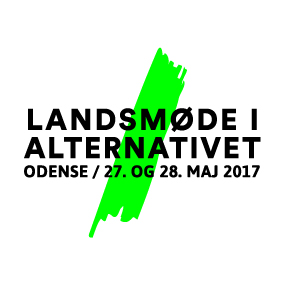 OPSTILLING TIL VEDTÆGTSUDVALGFrist for indsendelse: Din opstilling skal indsendes inden lørdag d. 29. april klokken 10 om formiddagen. Dette skema i udfyldt form og din opstillingsvideo skal sendes til landsmoede@alternativet.dk.Der skal lyde en opfordring til at stille op til alle medlemmer, så Vedtægtsudvalgets sammensætning kan afspejle samfundets mangfoldighed.Spørgsmål om opstillingen rettes til organisationschef Nis Benn på 60 68 07 06 / nis.benn@alternativet.dk eller til medlem af Vedtægtsudvalget Peter Laudrup på 49 11 13 14 / peter.laudrup@alternativet.dk  Om VedtægtsudvalgetDu kan læse om Vedtægtsudvalget i landsvedtægternes § 18 og på vores Wiki-side (wiki.alternativet.dk), hvor du finder forretningsorden og afgørelser. Forvent at arbejdet i Vedtægtsudvalget tager mellem 2 og 5 timer om måneden afhængig af antallet af sager. Du skal forvente at arbejdet kræver skriftlige og læsemæssige kompetencer på et højt niveau – og at du forventes at have særlig erfaring med vedtægter eller erfaring, der er direkte relevant for arbejdet med grundig og nuanceret udlægning og fortolkning af vores vedtægter. Dit fulde navn: Lokalforening:Storkredsforening:Hvilke konkrete kvalifikationer eller erfaringer bringer du med ind i arbejdet i Vedtægtsudvalget? (maks. 1000 tegn)Hvad er din personlige motivation for at stille op? (maks. 700 tegn)